การแสดงเจตจำนงสุจริตผ่านการปิดประกาศ ณ สำนักงาน ให้บุคลากรในองค์กรทราบ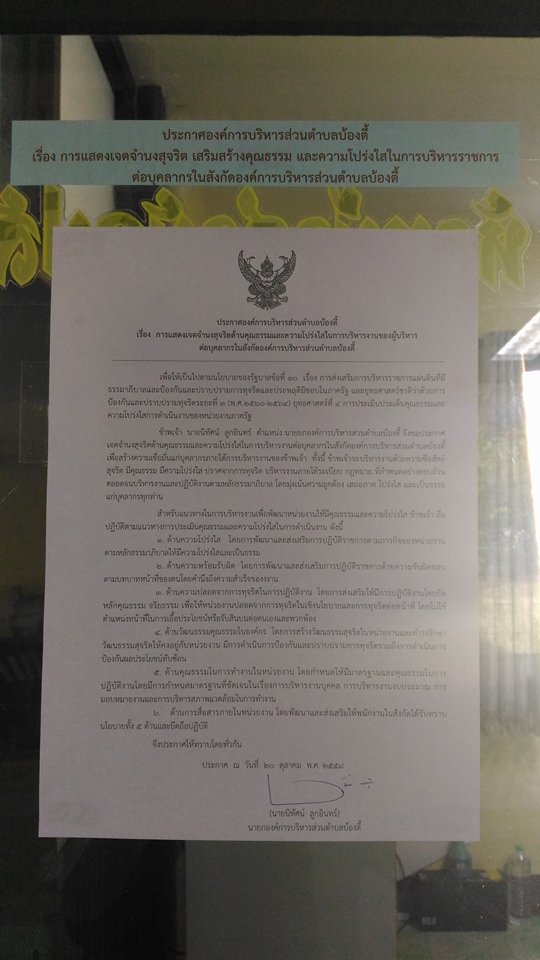 กรณีการแสดงเจตจำนงสุจริตของผู้บริหารผ่านการปิดประกาศ มีการลงนามในเอกสาร โดยระบุชื่อ/ตำแหน่งของผู้บริหาร     ระบุชื่อ/ตำแหน่งของผู้บริหารกรณีการแสดงเจตจำนงสุจริตของผู้บริหารต่อบุคลากรในหน่วยงานผ่านการปิดประกาศประชาสัมพันธ์ ณ หน่วยงาน 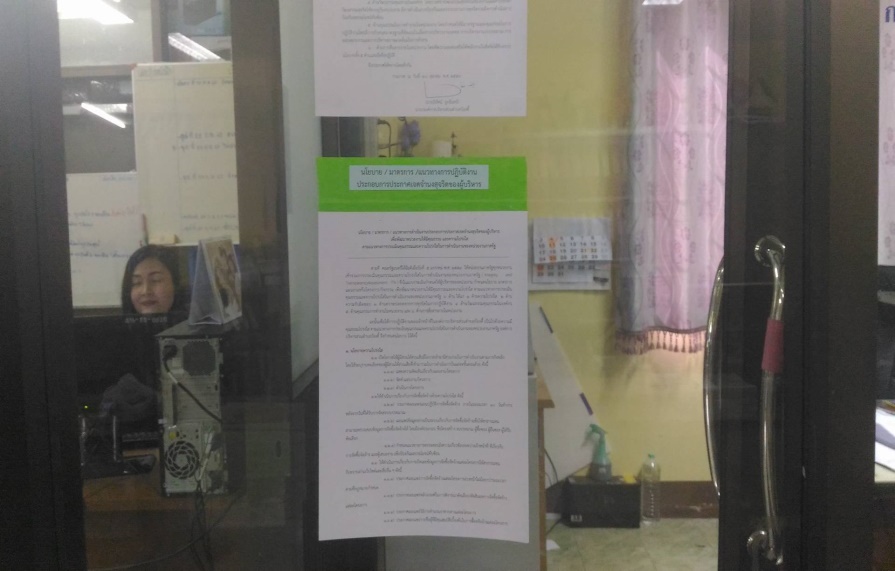 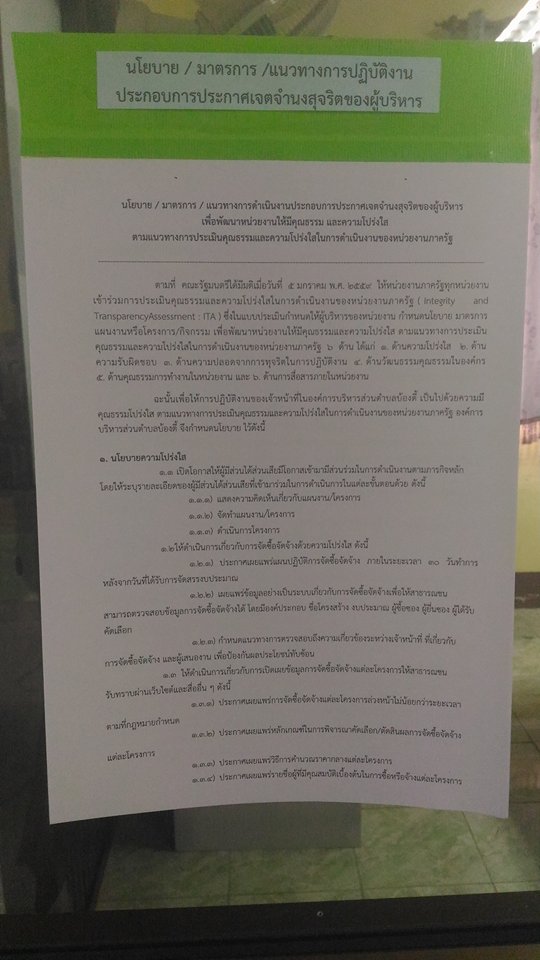 กรณีการแสดงเจตจำนงสุจริตของผู้บริหารผ่านการประชุมพนักงานภายในหน่วยงาน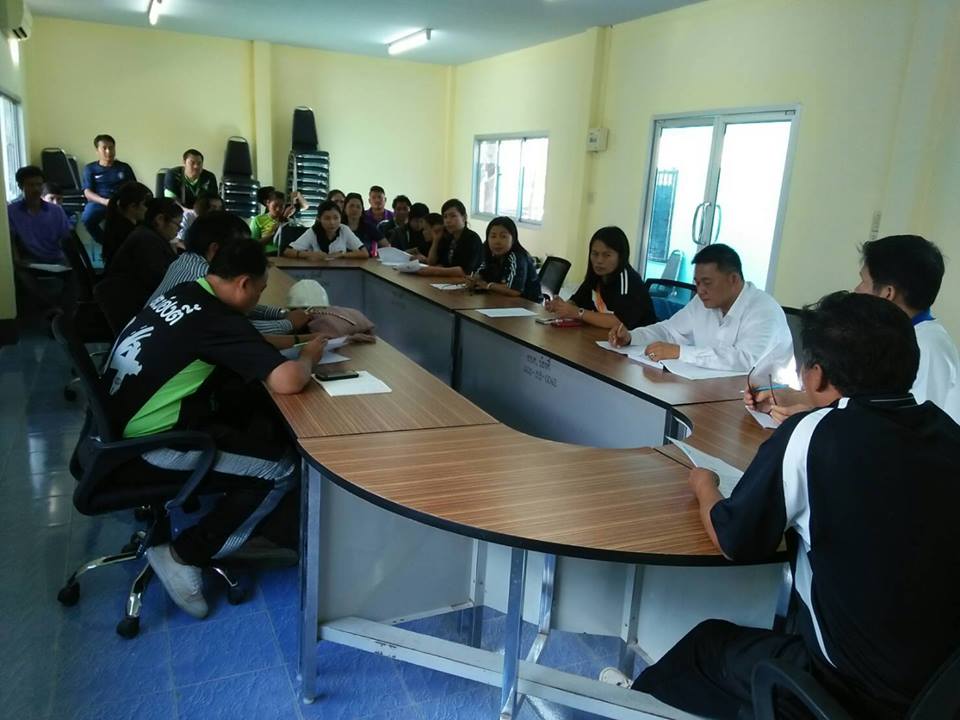 ผู้บริหารองค์การบริหารส่วนตำบลบ้องตี้